                   Беларуская літаратура 7 клас 1 паўгоддзе        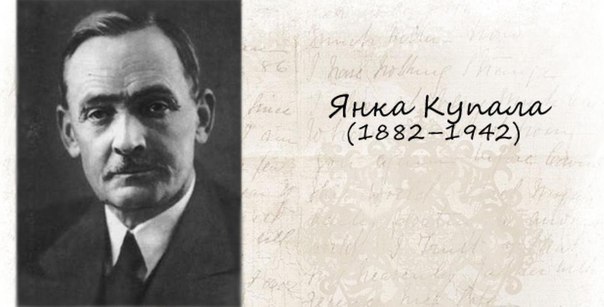        Іва́н Даміні́кавіч Луцэ́віч             Паэма “Курган”: арфей, гусляр, лірнікі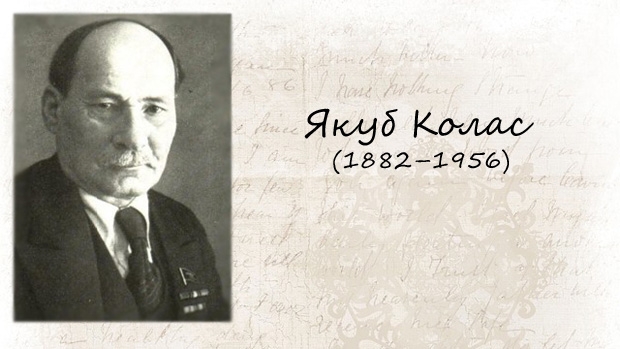 Канстанці́н Міха́йлавіч Міцке́вічУ яго быў свет цікавы Еўдакія Якаўлеўна Лось паэтка 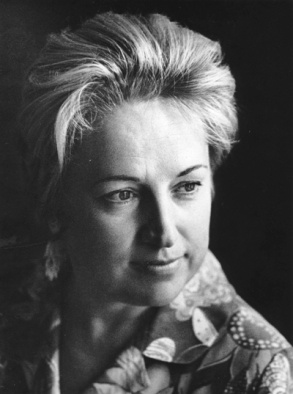 Верш “Дзяўчаты мінулай вайны”Мікола Арочка Верш “Хлеб роднай мовы”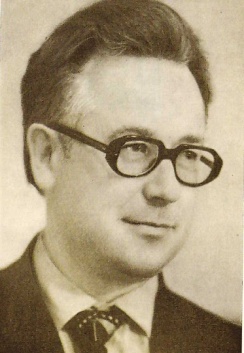 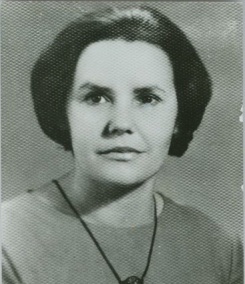 Данута Бічэль Верш Роднае слова Максім Багдановіч Максім Багдановіч Максім Багдановіч Максім Багдановіч Максім Багдановіч Максім Багдановіч Максім БагдановічМаксім Багдановіч Верш “ Маёвая песня”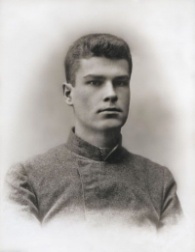 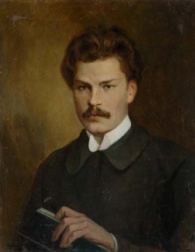 Максім Танк “Паэзія”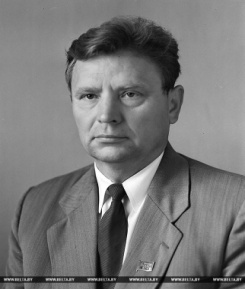 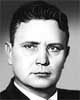 Анатоль Вярцінскі “Рэквіем па кожным чацвёртым” верш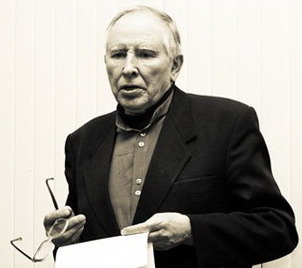 Васіль Быкаў Апавяданне “Незагойная рана”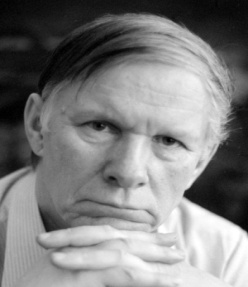 Васіль Зуёнак Верш “З вайны сустрэлі мацяркі сыноў”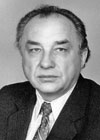 